Registration Form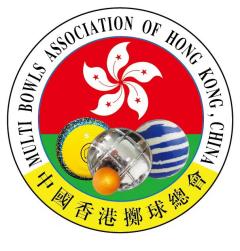    2024 Hong Kong International Petanque Open DoublesCountry:                                      Contact Person:                                       Telephone:                                     Email :                                              TeamNameM / FT-ShirtSize ArrivalDateArrivalTimeDepartureDateDepartureTimeManagerCoach1234